,1ZÁVAZNÁ OBJEDNÁVKA  INTERNETOVÉ INZERCEMediaplán kampaně OG013555 pro objednatele Ministerstvo práce a sociálních věcíZÁVAZNÁ OBJEDNÁVKA  INTERNETOVÉ INZERCEMediaplán kampaně OG013555 pro objednatele Ministerstvo práce a sociálních věcíZÁVAZNÁ OBJEDNÁVKA  INTERNETOVÉ INZERCEMediaplán kampaně OG013555 pro objednatele Ministerstvo práce a sociálních věcíZÁVAZNÁ OBJEDNÁVKA  INTERNETOVÉ INZERCEMediaplán kampaně OG013555 pro objednatele Ministerstvo práce a sociálních věcíZÁVAZNÁ OBJEDNÁVKA  INTERNETOVÉ INZERCEMediaplán kampaně OG013555 pro objednatele Ministerstvo práce a sociálních věcíZÁVAZNÁ OBJEDNÁVKA  INTERNETOVÉ INZERCEMediaplán kampaně OG013555 pro objednatele Ministerstvo práce a sociálních věcíZÁVAZNÁ OBJEDNÁVKA  INTERNETOVÉ INZERCEMediaplán kampaně OG013555 pro objednatele Ministerstvo práce a sociálních věcíZÁVAZNÁ OBJEDNÁVKA  INTERNETOVÉ INZERCEMediaplán kampaně OG013555 pro objednatele Ministerstvo práce a sociálních věcíZÁVAZNÁ OBJEDNÁVKA  INTERNETOVÉ INZERCEMediaplán kampaně OG013555 pro objednatele Ministerstvo práce a sociálních věcíZÁVAZNÁ OBJEDNÁVKA  INTERNETOVÉ INZERCEMediaplán kampaně OG013555 pro objednatele Ministerstvo práce a sociálních věcíZÁVAZNÁ OBJEDNÁVKA  INTERNETOVÉ INZERCEMediaplán kampaně OG013555 pro objednatele Ministerstvo práce a sociálních věcíZÁVAZNÁ OBJEDNÁVKA  INTERNETOVÉ INZERCEMediaplán kampaně OG013555 pro objednatele Ministerstvo práce a sociálních věcíZÁVAZNÁ OBJEDNÁVKA  INTERNETOVÉ INZERCEMediaplán kampaně OG013555 pro objednatele Ministerstvo práce a sociálních věcíZÁVAZNÁ OBJEDNÁVKA  INTERNETOVÉ INZERCEMediaplán kampaně OG013555 pro objednatele Ministerstvo práce a sociálních věcíZÁVAZNÁ OBJEDNÁVKA  INTERNETOVÉ INZERCEMediaplán kampaně OG013555 pro objednatele Ministerstvo práce a sociálních věcíZÁVAZNÁ OBJEDNÁVKA  INTERNETOVÉ INZERCEMediaplán kampaně OG013555 pro objednatele Ministerstvo práce a sociálních věcíZÁVAZNÁ OBJEDNÁVKA  INTERNETOVÉ INZERCEMediaplán kampaně OG013555 pro objednatele Ministerstvo práce a sociálních věcíZÁVAZNÁ OBJEDNÁVKA  INTERNETOVÉ INZERCEMediaplán kampaně OG013555 pro objednatele Ministerstvo práce a sociálních věcíZÁVAZNÁ OBJEDNÁVKA  INTERNETOVÉ INZERCEMediaplán kampaně OG013555 pro objednatele Ministerstvo práce a sociálních věcíZÁVAZNÁ OBJEDNÁVKA  INTERNETOVÉ INZERCEMediaplán kampaně OG013555 pro objednatele Ministerstvo práce a sociálních věcíČíslo kampaně a objednávky: Objednatel:Adresa sídla společnosti:Číslo kampaně a objednávky: Objednatel:Adresa sídla společnosti:Číslo kampaně a objednávky: Objednatel:Adresa sídla společnosti:OG013555OG013555OG013555OG013555Cena celkem:Cena celkem:129 658 KčČíslo kampaně a objednávky: Objednatel:Adresa sídla společnosti:Číslo kampaně a objednávky: Objednatel:Adresa sídla společnosti:Číslo kampaně a objednávky: Objednatel:Adresa sídla společnosti:Ministerstvo práce a sociálních věcíNa Poříčním právu 376/1Ministerstvo práce a sociálních věcíNa Poříčním právu 376/1Ministerstvo práce a sociálních věcíNa Poříčním právu 376/1Ministerstvo práce a sociálních věcíNa Poříčním právu 376/1Cena celkem:Cena celkem:129 658 KčPSČ a obec: IČO:PSČ a obec: IČO:PSČ a obec: IČO:128 00 Praha 551023128 00 Praha 551023128 00 Praha 551023128 00 Praha 551023DIČ:DIČ:DIČ:Podklady dodat do:Podklady dodat do:10 dní před spuštěnímKontaktní osoba: Tel. / Mobil:e-mail:Kontaktní osoba: Tel. / Mobil:e-mail:Kontaktní osoba: Tel. / Mobil:e-mail:	e-mail:	podklady@cncenter.cz	e-mail:	podklady@cncenter.cz	e-mail:	podklady@cncenter.cz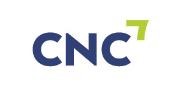 Kontaktní osoba: Tel. / Mobil:e-mail:Kontaktní osoba: Tel. / Mobil:e-mail:Kontaktní osoba: Tel. / Mobil:e-mail:	e-mail:	podklady@cncenter.cz	e-mail:	podklady@cncenter.cz	e-mail:	podklady@cncenter.cz	e-mail:	podklady@cncenter.cz	e-mail:	podklady@cncenter.cz	e-mail:	podklady@cncenter.czNázev kampaně:Název kampaně:Název kampaně:Příspěvek na bydleníPříspěvek na bydleníPříspěvek na bydleníPříspěvek na bydleníNázev kampaně:Název kampaně:Název kampaně:Datum vytvoření: Vytvořil account manager: e-mail:Datum vytvoření: Vytvořil account manager: e-mail:Datum vytvoření: Vytvořil account manager: e-mail:pátek, červenec 08, 2022 Jan Stejskalpátek, červenec 08, 2022 Jan Stejskalpátek, červenec 08, 2022 Jan Stejskalpátek, červenec 08, 2022 Jan StejskalDatum vytvoření: Vytvořil account manager: e-mail:Datum vytvoření: Vytvořil account manager: e-mail:Datum vytvoření: Vytvořil account manager: e-mail:jan.stejskal@cncenter.czjan.stejskal@cncenter.czjan.stejskal@cncenter.czjan.stejskal@cncenter.czServerServerURLURLPozice/ sekcePozice/ sekceFormátFormátRozměry formátuPozn. Cílení, atd.Pozn. Cílení, atd.2022Impresí celkem / odhadPočet týdnůNákupní jednotkaCena za jednotku GrossSlevaNetServerServerURLURLPozice/ sekcePozice/ sekceFormátFormátRozměry formátuPozn. Cílení, atd.Pozn. Cílení, atd.2022Impresí celkem / odhadPočet týdnůNákupní jednotkaCena za jednotku GrossSlevaNetServerServerURLURLPozice/ sekcePozice/ sekceFormátFormátRozměry formátuPozn. Cílení, atd.Pozn. Cílení, atd.w2918. 7.Impresí celkem / odhadPočet týdnůNákupní jednotkaCena za jednotku GrossSlevaNetCNC floatingCNC floatingvšechny webyvšechny webyfloatingfloatingBrandingBranding2000x1400 px, max. 300 kB24. 7.300 000300 0001imprese270 Kč81 000 Kč77%18 630 KčCNC floatingCNC floatingvšechny webyvšechny webyfloatingfloatingNativní rectangleNativní rectangle640x640 + 640x335 px, max. 45 kB, texty dle TP750 000750 0001imprese145 Kč108 750 Kč77%25 013 KčCNC floatingCNC floatingvšechny webyvšechny webyfloatingfloatingDouble SkyscraperDouble Skyscraper300x600 px, max. 70 kB400 000400 0001imprese130 Kč52 000 Kč77%11 960 KčBlesk floatingBlesk floatingBlesk, Blesk pro ženy, iSport, Sportrevue, iSportlifeBlesk, Blesk pro ženy, iSport, Sportrevue, iSportlifefloatingfloatingBrandingBranding2000x1400 px, max. 300 kB200 000200 0001imprese360 Kč72 000 Kč77%16 560 KčBlesk floatingBlesk floatingBlesk, Blesk pro ženy, iSport, Sportrevue, iSportlifeBlesk, Blesk pro ženy, iSport, Sportrevue, iSportlifefloatingfloatingNativní rectangleNativní rectangle640x640 + 640x335 px, max. 45 kB, texty dle TP750 000750 0001imprese190 Kč142 500 Kč77%32 775 KčBlesk floatingBlesk floatingBlesk, Blesk pro ženy, iSport, Sportrevue, iSportlifeBlesk, Blesk pro ženy, iSport, Sportrevue, iSportlifefloatingfloatingDouble skyscraperDouble skyscraper300x600 px, max. 70 kB400 000400 0001imprese160 Kč64 000 Kč77%14 720 KčBleskBleskwww.blesk.czwww.blesk.czHP + sekceHP + sekcePR článek (s promem)PR článek (s promem)max 3 000 znaků, max. 4 odkazy, foto dle TPpublikace 22. 7. 202211článek27 000 Kč27 000 Kč63%10 000 KčFakturace a rozpis plateb v net net částkáchFakturace a rozpis plateb v net net částkáchFakturace a rozpis plateb v net net částkáchFakturace a rozpis plateb v net net částkáchFakturace a rozpis plateb v net net částkáchFakturace a rozpis plateb v net net částkáchFakturace a rozpis plateb v net net částkáchFakturace a rozpis plateb v net net částkáchFakturace a rozpis plateb v net net částkáchFakturace a rozpis plateb v net net částkáchFakturace a rozpis plateb v net net částkáchFakturace a rozpis plateb v net net částkách	547 250 Kč	129 658 KčCeny jsou uvedeny bez DPHZávazně objednávám internetovou inzerci	547 250 Kč	129 658 KčCeny jsou uvedeny bez DPHZávazně objednávám internetovou inzerci	547 250 Kč	129 658 KčCeny jsou uvedeny bez DPHZávazně objednávám internetovou inzerci	547 250 Kč	129 658 KčCeny jsou uvedeny bez DPHZávazně objednávám internetovou inzerci	547 250 Kč	129 658 KčCeny jsou uvedeny bez DPHZávazně objednávám internetovou inzerci	547 250 Kč	129 658 KčCeny jsou uvedeny bez DPHZávazně objednávám internetovou inzerci	547 250 Kč	129 658 KčCeny jsou uvedeny bez DPHZávazně objednávám internetovou inzerci	547 250 Kč	129 658 KčCeny jsou uvedeny bez DPHZávazně objednávám internetovou inzerciPořadíČástkaČástkaSplatnostSplatnostpodpis, datum:podpis, datum:podpis, datum:podpis, datum:podpis, datum:podpis, datum:podpis, datum:1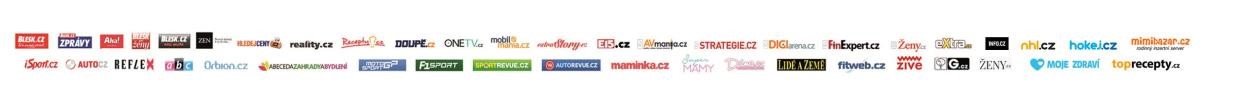 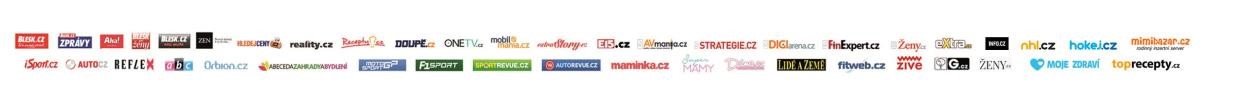 23456789101112Ceny jsou uvedeny bez DPHPotvrzenou objednávku (datum, podpis, razitko), prosím, odfaxujte na číslo +420 225 977 473 nebo nascanujte a zašlete e-mailem.Ceník včetně technických specifikací jednotlivých formátů naleznete zde.Všeobecné obchodní podmínky naleznete zde. článekproklik	15% článek	115%článekCeny jsou uvedeny bez DPHPotvrzenou objednávku (datum, podpis, razitko), prosím, odfaxujte na číslo +420 225 977 473 nebo nascanujte a zašlete e-mailem.Ceník včetně technických specifikací jednotlivých formátů naleznete zde.Všeobecné obchodní podmínky naleznete zde. článekproklik	15% článek	115%článekCeny jsou uvedeny bez DPHPotvrzenou objednávku (datum, podpis, razitko), prosím, odfaxujte na číslo +420 225 977 473 nebo nascanujte a zašlete e-mailem.Ceník včetně technických specifikací jednotlivých formátů naleznete zde.Všeobecné obchodní podmínky naleznete zde. článekproklik	15% článek	115%článekCeny jsou uvedeny bez DPHPotvrzenou objednávku (datum, podpis, razitko), prosím, odfaxujte na číslo +420 225 977 473 nebo nascanujte a zašlete e-mailem.Ceník včetně technických specifikací jednotlivých formátů naleznete zde.Všeobecné obchodní podmínky naleznete zde. článekproklik	15% článek	115%článekCeny jsou uvedeny bez DPHPotvrzenou objednávku (datum, podpis, razitko), prosím, odfaxujte na číslo +420 225 977 473 nebo nascanujte a zašlete e-mailem.Ceník včetně technických specifikací jednotlivých formátů naleznete zde.Všeobecné obchodní podmínky naleznete zde. článekproklik	15% článek	115%článek